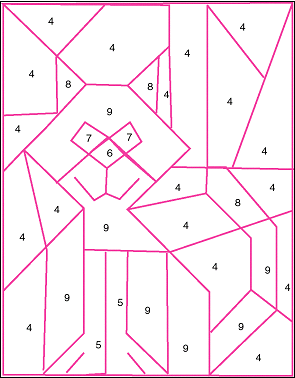 Задание: раскрасить рисунок соответствующим цветом.
100 – ЗЕЛЕНЫЙ 
101 – ГОЛУБОЙ 
110 - КРАСНЫЙ 
111 – ЖЕЛТЫЙ 
1000 – КОРИЧНЕВЫЙ 
1001 – ЧЕРНЫЙ 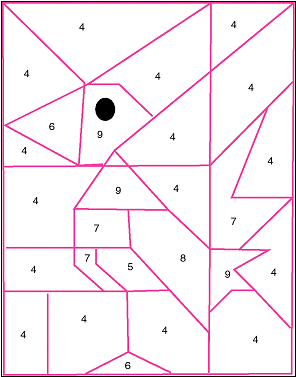 Задание: раскрасить рисунок соответствующим цветом.
100 – ЗЕЛЕНЫЙ 
101 – ГОЛУБОЙ 
110 - КРАСНЫЙ 
111 – ЖЕЛТЫЙ 
1000 – КОРИЧНЕВЫЙ 
1001 – ЧЕРНЫЙ 